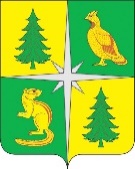 РОССИЙСКАЯ ФЕДЕРАЦИЯИРКУТСКАЯ ОБЛАСТЬЧУНСКИЙ РАЙОНКОНТРОЛЬНО-СЧЕТНАЯ ПАЛАТАЧУНСКОГО РАЙОННОГО МУНИЦИПАЛЬНОГО ОБРАЗОВАНИЯ665513, р. п. Чунский, ул. Комарова, 11, Тел./Факс (39567) 2-12-13, e-mail: chuna.ksp@mail.ruЗАКЛЮЧЕНИЕ № 01-480/16зпо результатам внешней проверки годового отчета об исполнении местного бюджета Октябрьского муниципального образования за 2023 годНастоящее Заключение составлено по результатам внешней проверки годового отчета об исполнении местного бюджета Октябрьского муниципального образования за 2023 год, проведенной методом камеральной проверки на основании распоряжения Контрольно-счетной палаты Чунского районного муниципального образования от 18.03.2024 № 14 «О проведении внешней проверки годового отчета об исполнении местного бюджета Октябрьского муниципального образования за 2023 год», в рамках переданных полномочий по осуществлению внешнего муниципального финансового контроля, в соответствии с разделом VIII.I Бюджетного Кодекса РФ, Положением о контрольно-счетной палате Чунского районного муниципального образования» председателем КСП Чунского районного муниципального образования (далее – КСП Чунского РМО) А. С. Федорук, аудитором КСП Чунского РМО Н. А. Колотыгиной, ведущими инспекторами КСП Чунского РМО Ю. С. Смышляевой и А. А. Латушко, отраженной в Акте № 01-349/10А от 29.03.2024.1. Организация и осуществление бюджетного процессаВопросы формирования, исполнения бюджета поселения, а также осуществления контроля его исполнения, регулируются Уставом Октябрьского муниципального образования, утвержденным Решением Думы поселения от 08.12.2005 № 10 (с изменениями и дополнениями, внесенными Решением Думы поселения) и Положением о бюджетном процессе в Октябрьском МО, утвержденным Решением Думы поселения от 31.10.2018 № 55 (в новой редакции от 30.03.2023 № 24).Получателями средств местного бюджета в 2023 году являлись:МКУ «Администрация Октябрьского МО»;МКУ «Центр материально-технического обеспечения» Октябрьского МО;МБУ «Культурно-спортивный центр» Октябрьского МО.Порядок осуществления внутреннего финансового контроля и стандартов осуществления муниципального финансового контроля в сфере бюджетных правоотношений в администрации Октябрьского МО утвержден Постановлением администрации Октябрьского МО от 30.06.2020 № 121. Во исполнение норм статьи 269.2 Бюджетного кодекса, указанного Порядка, Постановлением администрации Октябрьского МО от 07.12.2022 № 289 утвержден План проведения контрольных мероприятий по внутреннему муниципальному финансовому контролю в сфере бюджетных правоотношений, за соблюдением законодательства РФ о контрактной системе в сфере закупок на 2023 год, согласно которому были проведены следующие контрольные мероприятия:Проверка целевого и эффективного использования бюджетных средств МБУ «Культурно-спортивный центр» Октябрьского МО» за период январь-декабрь 2022 года и январь-август 2023 года (Акт от 25.09.2023 № 1/2023);Проверка целевого и эффективного использования бюджетных средств МКУ «Центр материально-технического обеспечения» Октябрьского МО за период октябрь-декабрь 2022 года и январь-сентябрь 2023 года (Заключение от 01.11.2023 № 2-01з/2023).Порядок осуществления контроля за соблюдением Федерального закона от 05.04.2013 № 44-ФЗ «О контрактной системе в сфере закупок товаров, работ, услуг для обеспечения государственных и муниципальных нужд» органом внутреннего муниципального финансового контроля, утвержден Постановлением администрации от 11.10.2022 № 204.В Единой информационной системе в сфере закупок размещены планы-графики закупок товаров, работ, услуг на 2023 финансовый год и на плановый период 2024 и 2025 годов:МКУ «Администрация Октябрьского МО», утвержденный без нарушения установленных сроков 18.01.2023, в показатели которого 9 раз вносились изменения в связи с изменениями доведенных до учреждения объема прав в денежном выражении на принятие и (или) исполнение обязательств;МКУ «ЦМТО» Октябрьского МО, утвержденный без нарушения установленных сроков 20.01.2023. При этом, в показатели Бюджетной сметы учреждения в течение 2023 года 7 раз вносились изменения, тогда как в план-график изменения внесены только 1 раз 01.06.2023, чем нарушены нормы пункта 2 части 8 статья 16 Закона № 44-ФЗ;МБУ «КСЦ» Октябрьского МО, утвержденный 03.03.2023, т.е. с нарушением сроков, установленных пунктом 12 Постановления Правительства от 30.09.2019 № 1279 «О планах-графиках закупок и о признании утратившими силу отдельных решений Правительства РФ». В течение финансового года показатели плана ФХД изменялись 6 раз, при этом в план-график изменения вносились только 1 раз 10.05.2023, чем нарушены нормы пункта 2 части 8 статья 16 Закона № 44-ФЗ. Таким образом, Планом ФХД от 29.12.2023 предусмотрены выплаты по расходам на закупку товаров, работ, услуг в 2023 году в сумме 1 503,02 тыс. рублей, тогда как планом-графиком объем финансового обеспечения закупок на 2023 год предусмотрен в меньшем размере в сумме 1 334,93 тыс. рублей.За 2023 год МБУ «КСЦ» Октябрьского МО осуществлены закупки на сумму 1 480,86 тыс. рублей, т. е. на 145,9 тыс. рублей больше, чем предусмотрено планом-графиком, чем нарушены норм статьи 72 Бюджетного кодекса РФ, части 1 статьи 16 Закона № 44-ФЗ.Уведомления о соответствии контролируемой информации по части 5 статьи 99 Федерального закона № 44-ФЗ сформированы.Постановлением администрации Октябрьского МО от 26.08.2021 № 160 определен упрощенный способ организации внутреннего финансового аудита, а также утвержден Порядок организации внутреннего финансового аудита.В целях составления годовой бюджетной отчетности проведена инвентаризация активов на основании:Распоряжения администрации Октябрьского МО от 13.12.2023 № 33;Приказа директора МКУ «ЦМТО» Октябрьского МО от 11.12.2023 № 14-ОД;Приказа директора МБУ «КСЦ» Октябрьского МО от 15.12.2023 № 19-ОД.Результаты инвентаризации активов документально оформлены, согласно заключениям комиссии – излишек и недостач не установлено.В Инвентаризационных описях (сличительных ведомостях) по объектам нефинансовых активов (ф. 0504087) отражены результаты проведенной в учреждениях инвентаризации объектов нефинансовых активов, при этом, установлены следующие нарушения норм Приказа Минфина России от 30.03.2015 № 52н «Об утверждении форм первичных учетных документов и регистров бухгалтерского учета, применяемых органами государственной власти (государственными органами), органами местного самоуправления, органами управления государственными внебюджетными фондами, государственными (муниципальными) учреждениями, и Методических указаний по их применению» (далее – Приказ № 52н):расписка материально ответственного лица администрации о подтверждении, что к началу инвентаризации все документы, относящиеся к приходу или расходу нефинансовых активов, сданы в бухгалтерию и никаких неоприходованных или списанных в расход нефинансовых активов не имеется, подписана ответственным лицом в день окончания инвентаризации, тогда как должна оформляться до ее начала;в графе 8 не отражена информация о состоянии объекта имущества на дату инвентаризации с учетом оценки его технического состояния и (или) степени вовлеченности в хозяйственный оборот (например: "в эксплуатации", "требуется ремонт", "не соответствует требованиям эксплуатации", "не введен в эксплуатацию"). Учетной политикой не определен способ указания статуса объекта учета по его наименованию и (или) коду;в графе 9 не отражена информация о возможных способах вовлечения объектов инвентаризации в хозяйственный оборот, либо при отсутствии возможности – о способах выбытия объекта.Председателями инвентаризационных комиссий МКУ «ЦМТО» и МБУ «КСЦ» Октябрьского МО являются материально ответственные лица, что не соответствует нормам пунктов 2.3, 2.8, 2.10 Методических указаний, согласно которым материально ответственное лицо не включается в состав инвентаризационной комиссии, которая проводит инвентаризацию вверенного ему имущества, но обязано присутствовать при проверке фактического наличия имущества.В Инвентаризационных описях (сличительных ведомостях) по объектам нефинансовых активов № 0000-000008, № 0000-000010, № 0000-000011 администрации отсутствуют данные в графах 5, 6, 7 о фактическом наличии транспортных средств, производственного и хозяйственного инвентаря, имущества на забалансовых счетах, а также заключения комиссии.В Инвентаризационной описи (сличительной ведомости) по объектам нефинансовых активов № 0000-000002 МКУ «ЦМТО» отсутствуют данные в графах 6, 7 о фактическом количестве основных средств-движимого имущества учреждения, а также заключение комиссии.В нарушение норм Приказа № 52н, которым для отражения результатов проведенной инвентаризации в муниципальных учреждениях предусмотрен регистр бухгалтерского учета формы 0504087 «Инвентаризационная опись (сличительная ведомость) по объектам нефинансовых активов», в МКУ «ЦМТО» Октябрьского МО и МБУ «КСЦ» Октябрьского МО применялась Инвентаризационная опись товарно-материальных ценностей (ф. 0317004), утвержденная Постановление Госкомстата РФ от 18.08.1998 № 88 «Об утверждении унифицированных форм первичной учетной документации по учету кассовых операций, по учету результатов инвентаризации».Инвентаризация обязательств не проводилась, сумма дебиторской и кредиторской задолженностей не подтверждена дебиторами и не согласована с кредиторами, чем нарушены нормы статьи 11 Федерального закона от 06.12.2011 № 402-ФЗ «О бухгалтерском учете» (далее – Закон № 402-ФЗ), Приказа Минфина России от 28.12.2010 № 191н «Об утверждении Инструкции о порядке составления и представления годовой, квартальной и месячной отчетности об исполнении бюджетов бюджетной системы РФ» (далее – Приказ № 191н), Приказа Минфина России от 31.12.2016 № 256н «Об утверждении федерального стандарта бухгалтерского учета для организаций государственного сектора «Концептуальные основы бухгалтерского учета и отчетности организаций государственного сектора» (далее – СГС «Концептуальные основы»).В 2024 году КСП Чунского РМО было проведено контрольное мероприятие «Проверка соблюдения установленного порядка управления и распоряжения имуществом, находящимся в муниципальной собственности Октябрьского муниципального образования» за 2022 год и первое полугодие 2023 года, по результатам которого составлены Отчет от 26.02.2024 № 01-140/02 и Представление главе Октябрьского МО от 26.02.2024 № 01-78/01ПП.Таким образом, установленные нарушения и недостатки, отраженные в настоящей внешней проверке, а также в проведенном ранее контрольном мероприятии, свидетельствуют о том, что инвентаризация проведена формально, результаты такой инвентаризации не обеспечивают достоверность данных бухгалтерского учета и годовой бухгалтерской (финансовой) отчетности Октябрьского МО за 2023 год, чем нарушены нормы Приказа № 191н.На основании решений Чунской районной Думы в муниципальную собственность Октябрьского МО передано муниципальное движимое имущество Чунского РМО (печатные издания (книги, журналы), что отражено в Справках по консолидируемым расчетам на 01.01.2024 (ф. 0503125) из состава годовой бюджетной отчетности.Решением Думы Октябрьского МО от 29.12.2022 № 18 «О местном бюджете Октябрьского муниципального образования на 2023 год и плановый период 2024 и 2025 годов» (далее – решение о бюджете) на 2023 год утверждены следующие основные характеристики бюджета:Общий объем доходов местного бюджета в сумме 40 837,8 тыс. рублей, из них объем межбюджетных трансфертов, получаемых из других бюджетов бюджетной системы РФ, в сумме 26 090,8 тыс. рублей;Общий объем расходов местного бюджета в сумме 42 037,8 тыс. рублей;Дефицит местного бюджета в сумме 1 200,0 тыс. рублей (8,1 % утвержденного общего годового объема доходов местного бюджета без учета утвержденного объема безвозмездных поступлений).Пунктом 20 решения о бюджете утверждено признать утратившим силу решение Думы Октябрьского МО от 29.12.2021 № 169 «О местном бюджете Октябрьского МО на 2022 год и на плановый период 2023 и 2024 годов», что не соответствует нормам бюджетного законодательства, согласно нормам статьи 5 Бюджетного кодекса – решение о бюджете вступает в силу с 1 января и действует по 31 декабря финансового годаВ течение 2023 года в решение о бюджете 7 раз вносились изменения и дополнения, проекты решений о внесении изменений в местный бюджет предоставлялись в КСП Чунского РМО для проведения экспертизы. Таким образом, основные характеристики бюджета, относительно утвержденных первоначально, изменились в следующим образом:общий объем доходов увеличен на 32 %;общий объем расходов увеличен на 34 %;дефицит бюджета увеличен в 2,2 раза.В окончательном варианте основные характеристики бюджета поселения утверждены решением Думы Октябрьского МО от 29.12.2023 № 51 в следующих объемах:Общий объем доходов местного бюджета в сумме 53 709,6 тыс. рублей, из них объем межбюджетных трансфертов, получаемых из других бюджетов бюджетной системы РФ, в сумме 34 888,6 тыс. рублей;Общий объем расходов местного бюджета в сумме 56 308,4 тыс. рублей;Дефицит местного бюджета в сумме 2 598,8 тыс. рублей (14,1 %, что соответствует нормами абзаца 3 пункта 3 статьи 92.1 Бюджетного кодекса РФ или 6,5 % без учета снижения остатков средств).Бюджетная отчетность, предусмотренная пунктом 3 статьи 264.1 Бюджетного кодекса РФ, представлена для проверки в установленные сроки в полном составе. По данным Отчета об исполнении бюджета на 01.01.2024 (ф. 0503117) основные характеристики бюджета за 2023 год исполнены в следующих объемах:Общий объем доходов – в сумме 53 924,1 тыс. рублей или на 100,4 %;Общий объем расходов – в сумме 55 347,8 тыс. рублей или на 98,3 %;Бюджета исполнен с дефицитом в сумме 1 423,7 тыс. рублей.Остатки средств на счетах местного бюджета на начало и конец текущего 2023 года:по состоянию на 01.01.2023 – 2 172,5 тыс. рублей, из них средства муниципального дорожного фонда 2 145,9 тыс. рублей;по состоянию на 01.01.2024 – 748,9 тыс. рублей, из них: средства муниципального дорожного фонда 1 299,0 тыс. рублей; инициативные платежи, зачисляемые в бюджеты сельских поселений, 420,0 тыс. рублей.Постановлением администрации Октябрьского МО от 14.11.2022 № 258 (с изменениями от 28.02.2023 № 41, от 22.09.2023 № 222) утверждены Перечни главных администраторов доходов и источников финансирования дефицита бюджета Октябрьского МО на 2023 год и на плановый период 2024 и 2025 годов. В приложении № 1 неверно указан главный администратор доходов от уплаты акцизов – Федеральное казначейство, т.к. полномочия главного администратора доходов от распределяемых акцизов с 01.01.2023 переданы в ФНС России.2. Исполнение бюджета, бюджетный учет и отчетность2.1. Доходы местного бюджета муниципального образованияРешением о местном бюджете Октябрьского МО от 29.12.2022 № 18 утвержден общий объем прогнозируемых доходов на 2023 год в сумме 40 837,8 тыс. рублей, из них:налоговые доходы в сумме 12 503,6 тыс. рублей, что составляет 30,6 % общего объема прогнозируемых доходов бюджета;неналоговые доходы в сумме 2 243,4 тыс. рублей, что составляет 5,5 % общего объема прогнозируемых доходов бюджета;безвозмездные поступления от других бюджетов бюджетной системы РФ в сумме 26 090,8 тыс. рублей, что составляет 63,9 % общего объема прогнозируемых доходов бюджета.В процессе исполнения бюджета поселения в течение 2023 года в доходную часть бюджета муниципального образования 6 раз были внесены изменения и дополнения, в результате которых, общий объем прогнозируемых доходов увеличен на 32 % и утвержден решением о внесении изменений в бюджет от 29.12.2023 № 51 в сумме 53 709,6 тыс. рублей, при этом:утвержденные первоначально налоговые доходы увеличены на 18 % преимущественно из-за изменения объема прогнозируемых доходов:от налога на доходы физических лиц, которые увеличены на 13 %;от акцизов по подакцизным товарам (продукции), производимым на территории РФ, которые увеличены на 6 %;от единого сельскохозяйственного налога, прогнозируемый объем которых снижен на 125 % (со 150,0 тыс. рублей до «минус» 37,8 тыс. рублей);от налога на имущество физических лиц, которые увеличены на 55 %;от земельного налога, которые увеличены на 62 %.утвержденные первоначально неналоговые доходы увеличены на 63 %;прогнозируемые первоначально безвозмездные поступления от других бюджетов бюджетной системы РФ увеличены на 34 %;предусмотрены прочие безвозмездные поступления в сумме 450,0 тыс. рублей, которые первоначальным решением о бюджете не прогнозировались.Указанные изменения прогнозируемых объемов доходов от местных налогов, от оказания платных услуг свидетельствуют о некачественном прогнозировании доходов, чем нарушен принцип достоверности бюджета, установленный нормами статьи 37 Бюджетного кодекса РФ.По данным Отчета об исполнении бюджета на 01.01.2024 (ф. 0503117) доходная часть бюджета исполнена в сумме 53 924,1 тыс. рублей или на 100,4 %, в том числе:налоговые доходы – в сумме 15 492,4 тыс. рублей или на 105 %, из них поступление доходов от местных налогов составило:налог на имущество физических лиц – 513,5 тыс. рублей или 109 % от прогнозируемых;земельный налог – 3 178,8 тыс. рублей или 93 % от прогнозируемых;неналоговые доходы – в сумме 3 198,2 тыс. рублей или 87 % от прогнозируемого объема;безвозмездные поступления от других бюджетов бюджетной системы РФ – в сумме 34 888,6 тыс. рублей или на 99,99998 %;прочие безвозмездные поступления – в сумме 345,0 тыс. рублей или на 77 %.Доля налоговых и неналоговых доходов, поступивших в доходную часть бюджета в 2023 году, составила 35 % от общего объема поступивших доходов (доля налоговых доходов 29 %, доля неналоговых доходов 6 %). По мере убывания в общей доле поступивших в местный бюджет налоговых и неналоговых доходов в 2023 году, основными видами являются:акцизы по подакцизным товарам (продукции), производимым на территории РФ – 33 %;налог на доходы физических лиц – 30 %;земельный налог – 17 %;доходы, получаемые в виде арендной платы за земельные участки, государственная собственность на которые не разграничена и которые расположены в границах городских поселений, а также средства от продажи права на заключение договоров аренды указанных земельных участков – 9 %.Неналоговые доходы бюджета Октябрьского МО исполнены в общем объеме 3 198,2 тыс. рублей или на 87 %, и них, согласно информации администрации:1 598,7 тыс. рублей – доходы, получаемые в виде арендной платы за земельные участки по договорам аренды;347,5 тыс. рублей – доходы от аренды нежилых помещений, находящихся в здании администрации;160,4 тыс. рублей – доходы от оказания платных услуг, из них: 107,9 тыс. рублей за найм жилых помещений по договорам социального найма; 23,4 тыс. рублей оплата подвоза питьевой воды юридическими лицам; 29,1 тыс. рублей доходы от оказания услуг по ответственному хранению товарно-материальных ценностей;650,9 тыс. рублей – доходы от продажи земельных участков;1,0 тыс. рублей – иные штрафы, неустойки, пени, уплаченные в соответствии с законом или договором в случае неисполнения или ненадлежащего исполнения обязательств перед муниципальным органом, (муниципальным казенным учреждением) городского поселения;19,7 тыс. рублей – доходы от сумм пеней, предусмотренных законодательством РФ о налогах и сборах, подлежащие зачислению в бюджеты субъектов РФ по нормативу, установленному Бюджетным кодексом РФ, распределяемые Федеральным казначейством между бюджетами субъектов РФ в соответствии с федеральным законом о федеральном бюджете;420,0 тыс. рублей инициативные платежи, зачисляемые в бюджеты сельских поселений.Для начисления и учета поступивших доходов от платы за наем жилых помещений, которые за 2023 год поступили в бюджет в сумме 107,9 тыс. рублей, применялся КБК 1 13 01995 13 0000 130 «Прочие доходы от оказания платных услуг (работ) получателями средств бюджетов городских поселений», чем нарушены нормы Приказа Минфина России от 24.05.2022 № 82н «О Порядке формирования и применения кодов бюджетной классификации РФ, их структуре и принципах назначения», Приказа Минфина России от 17.05.2022 № 75н «Об утверждении кодов (перечней кодов) бюджетной классификации РФ на 2023 год (на 2023 год и на плановый период 2024 и 2025 годов)».Согласно информации администрации, по сведениям персонифицированного аналитического учета расчетов с плательщиками по договорам социального найма жилых помещений, задолженность плательщиков по состоянию на 01.01.2024 составляет 106,5 тыс. рублей. При этом, в главной книге администрации, в форме 0503369 «Сведения по дебиторской и кредиторской задолженности» из состава годовой отчетности Октябрьского МО за 2023 год сумма дебиторской задолженности по договорам социального найма отсутствует, чем нарушены требования к бюджетной, бухгалтерской (финансовой) отчетности, установленные Законом № 402-ФЗ, Приказом № 191н.Доходы от прочих безвозмездных поступлений исполнены в сумме 345,0 тыс. рублей или на 77 % от объема, предусмотренного решением о бюджете на основании заключенных соглашений о социально-экономическом сотрудничестве между МКУ «Администрация Октябрьского МО» и индивидуальными предпринимателями, организациями, из них, согласно информации администрации Октябрьского МО, за 2023 год средства поступили:на нужды администрации – 130,0 тыс. рублей;на новогодние подарки детям – 15,0 тыс. рублей;на частичную оплату генерального плана Октябрьского МО – 200,0 тыс. рублей.Анализ прогнозируемых доходов местного бюджета и их исполнения в 2023 году приведен в Таблице № 1.Таблица № 1(тыс. рублей)2.2. Планирование бюджетных ассигнований и исполнение бюджета по расходамРасходные обязательства Октябрьского МО на 2023 год и плановый период 2024 и 2025 годов установлены Постановлением администрации Октябрьского МО от 14.11.2022 № 256, в которое в течение 2023 года вносились изменения и дополнения.Порядок ведения реестра расходных обязательств Октябрьского МО утвержден Распоряжением администрации Октябрьского МО от 12.10.2021 № 63а.Во исполнение норм пункта 1 статьи 87 Бюджетного кодекса РФ реестр расходных обязательств муниципального образования составлен и велся посредством внесения в него изменений в течение финансового года, при этом в реестр включены недействующие нормативные правовые акты муниципального образования.Решением о местном бюджете от 29.12.2022 № 18 утверждены бюджетные ассигнования на 2023 год в сумме 42 037,8 тыс. рублей, в которые в процессе исполнения бюджета Октябрьского МО 7 раз вносились изменения решениями Думы поселения. Таким образом, первоначальный объем бюджетных ассигнований увеличен на 34 % и утвержден Решением о внесении изменений в бюджет от 29.12.2023 № 51 в сумме 56 308,4 тыс. рублей, из них:на финансовое обеспечение реализации мероприятий по 7 муниципальным программам, ассигнования по которым составляют 98 % от общего объема расходов местного бюджета;по непрограммным направлениям деятельности, ассигнования по которым составляют 2 % от общего объема расходов местного бюджета.Кроме того, в сводную бюджетную роспись 4 раза вносились изменения Постановлениями администрации Октябрьского МО без внесения изменений в решение о бюджете, из них:2 раза в соответствии с нормами пункта 3 статьи 217 Бюджетного кодекса РФ;2 раза Постановлениями от 03.05.2023 № 85, от 27.10.2023 № 266а в части перераспределения бюджетных ассигнований между кодами видов расходов бюджета, чем нарушены нормы статьи 217 Бюджетного кодекса РФ.В преамбуле Постановлений о внесении изменений в сводную бюджетную роспись указан приказ Министерства финансов РФ от 06.06.2019 № 85н «О порядке формирования и применения кодов бюджетной классификации РФ, их структуре и принципах назначения», который утратил силу с 01.01.2023.По данным Отчета об исполнении бюджета на 01.01.2023 (ф. 0503117) бюджет Октябрьского МО по расходам исполнен в сумме 55 347,8 тыс. рублей, что составило 98,3 % от общего объема утвержденных ассигнований.Доли произведенных расходов бюджета Октябрьского МО в 2023 году в общем объеме расходов составили (в порядке убывания):по кодам разделов классификации расходов бюджетов:0100 «Общегосударственные вопросы» - 32,8 %;0500 «Жилищно-коммунальное хозяйство» - 27,5 %;0400 «Национальная экономика» - 15,3 %;0800 «Культура, кинематография» - 12,2 %;1100 «Физическая культура и спорт» - 10,1 %;0200 «Национальная оборона» - 0,8 %;0300 «Национальная безопасность и правоохранительная деятельность» - 0,7 %;1000 «Социальная политика» - 0,5 %;0700 «Образование» -  0,1 %;по кодам видов расходов:100 «Расходы на выплаты персоналу в целях обеспечения выполнения функций государственными (муниципальными) органами, казенными учреждениями, органами управления государственными внебюджетными фондами» - 51,7 %;200 «Закупка товаров, работ и услуг для обеспечения государственных (муниципальных) нужд» - 29 %;600 «Предоставление субсидий бюджетным, автономным учреждениям и иным некоммерческим организациям» - 13,4 %;800 «Иные бюджетные ассигнования» - 3,7 %.500 «Межбюджетные трансферты» - 1,1 %;400 «Капитальные вложения в объекты государственной (муниципальной) собственности» - 0,6 %;300 «Социальное обеспечение и иные выплаты населению» - 0,4 %;Согласно показателям годовой бюджетной отчетности, а также данным главной книги, из бюджета Октябрьского МО в 2023 году были произведены расходы в сумме 20,0 тыс. рублей на оплату штрафов за нарушение законодательства о налогах и сборах, законодательства о страховых взносах, что является неэффективным расходованием бюджетных средств, чем нарушены нормы статьи 34 Бюджетного кодекса РФ.В 2023 году из бюджета Октябрьского МО бюджету Чунского РМО предоставлялись межбюджетные трансферты на осуществление части полномочий по решению вопросов местного значения в соответствии с заключенными соглашениями в общей сумме 634,7 тыс. рублей, из них:в рамках Соглашения о передаче полномочий по осуществлению внешнего муниципального финансового контроля в сумме 395,0 тыс. рублей;в рамках Соглашения о передаче осуществления части полномочий в области гражданской обороны, защиты населения и территории поселения от чрезвычайных ситуаций природного и техногенного характера в сумме 239,7 тыс. рублей.В соответствии с нормами статей 9, 142.5 Бюджетного кодекса РФ решением Думы Октябрьского МО от 26.05.2022 № 193 утвержден Порядок предоставления иных межбюджетных трансфертов из бюджета Октябрьского МО.Сумма неисполненных ассигнований на конец финансового периода составила 960,6 тыс. рублей. Наиболее низкое исполнение ассигнований допущено по подразделам:0707 «Молодежная политика» 78 %;1003 «Социальное обеспечение населения» 79 %.Положение о резервном фонде администрации Октябрьского МО утверждено Постановлением администрации от 22.06.2020 № 120. По подразделу 0111 «Резервные фонды» первоначальным решением о бюджете были предусмотрены ассигнования в размере 100,0 тыс. рублей, которые в течении 2023 года не были использованы и решением о внесении изменений в бюджет от 29.12.2023 № 51, были перераспределены на другие статьи бюджета.Анализ распределения бюджетных ассигнований и их исполнения муниципальным образованием в 2023 году приведен в Таблице № 2.Таблица № 2(тыс. рублей)Порядок составления и ведения сводной бюджетной росписи бюджета Октябрьского МО и бюджетной росписи главного распорядителя средств бюджета Октябрьского МО утвержден Постановлением администрации от 28.03.2022 № 81.Сводная бюджетная роспись бюджета Октябрьского МО и бюджетная роспись главного распорядителя бюджетных средств Октябрьского МО составлялись и велись в соответствии с нормами статьи 217 Бюджетного кодекса РФ, кроме нарушений, указанных выше, и статьи 219.1 Бюджетного кодекса РФ.Для проверки представлены бюджетные росписи, при этом их наименование «Бюджетная роспись Октябрьского МО» не соответствует назначению документа, т.к., согласно нормам бюджетного законодательства, составляется и ведется «Бюджетная роспись главного распорядителя бюджетных средств бюджета Октябрьского МО».Порядок составления, утверждения и ведения бюджетных смет казенных учреждений утвержден Постановлением администрации Октябрьского МО от 28.03.2022 № 82. Бюджетные сметы МКУ «Администрация Октябрьского МО» и МКУ «ЦМТО» Октябрьского МО составлялись и велись в соответствии с нормами Бюджетного кодекса РФ, Приказа Минфина России от 14.02.2018 № 26н «Об Общих требованиях к порядку составления, утверждения и ведения бюджетных смет казенных учреждений».Для внешней проверки представлены бюджетные сметы МБУ «КСЦ» Октябрьского МО, что не соответствует нормам статей 6, 162, 221 Бюджетного кодекса РФ, согласно которым, бюджетную смету составляют и исполняют муниципальные казенные учреждения, получатели бюджетных средств. Бюджетные учреждения составляют, ведут и исполняют План финансово-хозяйственной деятельности, которые также представлены для внешней проверки.Перечнем кодов целевых статей расходов бюджета Октябрьского МО на 2023 год и на плановый период 2024 и 2025 годов, утвержденным Постановлением Администрации Октябрьского МО от 14.11.2022 № 251, для каждой муниципальной программы установлены уникальные коды целевых статей расходов бюджета.Согласно нормам статьи 184.2 Бюджетного Кодекса РФ к решению о бюджете представлены паспорта 7 муниципальных программ, мероприятия по которым реализовывались в 2023 году. В соответствии с требованиями статьи 179 Бюджетного кодекса РФ ассигнования на финансовое обеспечение муниципальных программ, предусмотренное их паспортами, включены в бюджет Октябрьского МО в полном объеме в сумме 55 228,9 тыс. рублей, исполнение по которым составило 54 268,2 тыс. рублей или 98,3 %.Наиболее низкое исполнение допущено по муниципальной программе «Социальная поддержка населения» - 78,7 %.Порядок разработки, реализации и оценки эффективности реализации муниципальных программ Октябрьского МО утвержден Постановлением администрации поселения от 22.09.2014 № 107.В момент проведения настоящего контрольного мероприятия оценка эффективности реализации в 2023 году муниципальных программ Октябрьского МО не проведена, чем нарушены нормы пункта 3 статьи 179 Бюджетного кодекса РФ, главы 5 Порядка разработки, реализации и оценки эффективности реализации муниципальных программ Октябрьского МО, в которой установлен срок формирования годового отчета о реализации муниципальных программ до 18 января года, следующим за отчетным.Анализ планирования, исполнения ассигнований на финансовое обеспечение мероприятий муниципальных программ муниципального образования в 2023 году приведены в Таблице № 3.Таблица № 3(тыс. рублей)Использование средств муниципального дорожного фондаВ соответствии с нормами статьи 179.4 Бюджетного кодекса РФ решением о бюджете от 29.12.2022 № 18 утвержден объем бюджетных ассигнований муниципального дорожного фонда на 2023 год в сумме 5 364,9 тыс. рублей, то есть в объеме прогнозируемых доходов от акцизов по подакцизным товарам (продукции), производимым на территории РФ.В течение 2023 года в утвержденный объем внесены изменения решением Думы от 28.02.2023 № 21, в результате которых муниципальный дорожный фонд сформирован в сумме 7 510,8 тыс. рублей в размере:неиспользованных по состоянию на 01.01.2023 остатков средств муниципального дорожного фонда в сумме 2 145,9 тыс. рублей;прогнозируемых доходов от акцизов по подакцизным товарам (продукции), производимым на территории РФ в сумме 5 364,9 тыс. рублей.Решением о внесении изменений в бюджет от 29.12.2023 № 51 прогнозируемые доходы от акцизов увеличены на 317,7 тыс. рублей и утверждены в сумме 5 682,6 тыс. рублей, таким образом, объем бюджетных ассигнований муниципального дорожного фонда составил 7 828,5 тыс. рублей (остатки на начало года 2 145,9 тыс. рублей + акцизы 5 682,6 тыс. рублей).При этом, объем бюджетных ассигнований муниципального дорожного фонда утвержден решением о местном бюджете на 2023 год в сумме 7 510,8 тыс. рублей, т.е. в размере менее прогнозируемого объема доходов бюджета акцизов с учетом их остатков на начало года на 317,7 тыс. рублей, чем нарушен порядок формирования бюджетных ассигнований дорожных фондов, пункт 5 статьи 179.4 Бюджетного кодекса РФ.Кроме того, в приложениях 2, 3, 4 к решению о внесении изменений в бюджет от 29.12.2023 № 51 ассигнования дорожного фонда отражены в сумме 7 500,8 тыс. рублей, т.е. на 10,0 тыс. рублей меньше утвержденного объема.Итого объем бюджетных ассигнований дорожного фонда должен составлять 7 828,5 тыс. рублей, при этом в приложениях по расходам ассигнования дорожного фонда распределены в объеме 7 500,8 тыс. рублей, т.е. на 327,7 тыс. рублей меньше. Таким образом ассигнования в размере 327,7 тыс. рублей направлены на прогнозируемое увеличение остатков средств на счетах бюджета, согласно приложению 5 «Источники внутреннего финансирования дефицита бюджета на 2023 год» к решению о внесению изменений в бюджет от 29.12.2023 № 51.В течение 2023 года доходы от акцизов, формирующие муниципальный дорожный фонд, поступили в бюджет в сумме 6 244,6 тыс. рублей или 110 % от прогнозируемых. Таким образом, учитывая остатки на начало года, средства дорожного фонда на едином счете местного бюджета составили 8 390,5 тыс. рублей.Ассигнования муниципального дорожного фонда в 2023 году исполнены в объеме 7 091,5 тыс. рублей в рамках муниципальной программы «Комплексное развитие систем транспортной инфраструктуры». Согласно представленной администрацией информации, выполнены следующие мероприятия:ремонт автомобильных дорог общего пользования в сумме 905,9 тыс. рублей;уличное освещение дорог в сумме 2 046,0 тыс. рублей (оплата электроэнергии – 939,6 тыс. рублей, аренда опор уличного освещения – 1 106,3 тыс. рублей);проектно-изыскательные работы (разработка проекта по капитальному ремонту ул. Горького) в сумме 724,2 тыс. рублей;платежи по муниципальному контракту на оказание услуг по приобретению специализированной дорожной техники посредством финансовой аренды (лизинга) в сумме 2 943,7 тыс. рублей;разработка проекта организации дорожного движения в сумме 1,7 тыс. рублей;приобретение и установка дорожных знаков и автобусных остановок в сумме 220,0 тыс. рублей;обустройство пешеходных переходов в сумме 250,0 тыс. рублей.Остаток неиспользованных средств муниципального дорожного фонда по состоянию на 01.01.2024 составил 1 299,0 тыс. рублей, при этом фактический остаток денежных средств дорожного фонда на счете местного бюджета составляет 328,9 тыс. рублей.Таким образом, в 2023 году администрацией Октябрьского МО были заимствованы средства муниципального дорожного фонда в сумме 970,2 тыс. рублей на покрытие временных кассовых разрывов, т.е. на цели, не связанные с финансовым обеспечением дорожной деятельности, которые по состоянию на 01.01.2024 не восстановлены, чем нарушены нормы статей 96, 179.4 Бюджетного кодекса РФ.Реализация мероприятий перечня проектов народных инициативБюджетные ассигнования на реализацию мероприятий перечня проектов народных инициатив на 2023 год предусмотрены в местном бюджете Октябрьского МО в объеме 1 685,667 тыс. рублей, из них:за счет средств субсидии из областного бюджета 1 647,40 тыс. рублей;за счет средств местного бюджета 38,267 тыс. рублей.Субсидия на реализацию мероприятий перечня проектов народных инициатив поступила в бюджет Октябрьского МО в сумме 1 647,39412 тыс. рублей или на 99,9996 %.  Таким образом, согласно данным Отчета об исполнении бюджета на 01.01.2024, ассигнования на реализацию мероприятий перечня проектов народных инициатив исполнены в объеме 1 685,661 тыс. рублей или на 99,9996 %, из них:за счет средств субсидии из областного бюджета 1 647,39412 тыс. рублей;за счет средств местного бюджета 38,26688 тыс. рублей.По информации Администрации Октябрьского МО реализованы следующие мероприятия перечня проектов народных инициатив:в рамках муниципальной программы «Благоустройство»:устройство уличного освещения в р.п. Октябрьский: ул. Ремесленная, ул. Пионерская; в п. Хоняки: ул. Луговая в сумме 668,917 тыс. рублей;благоустройство территории сквера Победы р.п. Октябрьский (озеленение территории) в сумме 266,75 тыс. рублей;в рамках муниципальной программы «Развитие культуры, спорта, молодежной политики»:организация оснащения МБУ «КСЦ» надувным батутом, оргтехникой, сценическими костюмами на сумму 379,994 тыс. рублей;организация оснащения МБУ «КСЦ» спортивным инвентарем, формой на сумму 370,0 тыс. рублей.В нарушение норм Приказа Минфина России от 01.12.2010 № 157н «Об утверждении Единого плана счетов бухгалтерского учета для органов государственной власти (государственных органов), ОМСУ, органов управления государственными внебюджетными фондами, государственных академий наук, государственных (муниципальных) учреждений и Инструкции по его применению», Приказа Минфина России от 31.12.2016 N 257н «Об утверждении федерального стандарта бухгалтерского учета для организаций государственного сектора «Основные средства»:воздушные линии уличного освещения, монтаж которых осуществлен в рамках реализации мероприятий перечня народных инициатив, не сформированы и не отражены в бухгалтерском учете как самостоятельные инвентарные объекты в составе основных средств-движимого имущества;в бухгалтерском учете расходы на приобретение многолетних насаждений при высадке не отнесена на формирование их стоимости на счете 0 106 01 000 «Вложения в основные средства» для дальнейшего учета многолетних насаждений в составе основных средств при достижении ими эксплуатационного возраста.2.3. Источники финансирования дефицита бюджета. Муниципальные долговые обязательства. Кредиторская и дебиторская задолженностьРешением о бюджете от 29.12.2022 № 18 утвержден дефицит местного бюджета на 2023 год в сумме 1 200,0 тыс. рублей (8,1 %) и источники его финансирования – прогнозируемые кредиты кредитных организаций, что установлено программой муниципальных внутренних заимствований.В течение 2023 года в основные характеристики бюджета были внесены изменения и дополнения, в результате которых решением Думы от 29.12.2023 № 51 утвержден дефицит бюджета в размере 2 598,8 тыс. рублей и источники финансирования дефицита:кредиты кредитных организаций в сумме 1 200,0 тыс. рублей;изменение остатков средств на счетах в сумме 1 398,8 тыс. рублей.В отчетном периоде заемные средства в бюджет Октябрьского МО не привлекались, погашение долговых обязательств не проводилось. В представленной муниципальной долговой книге по состоянию на 01.01.2023 и на 01.01.2024 отражены нулевые показатели, свидетельствующие об отсутствии обязательств по погашению заемных средств, уплате процентов и штрафов.Порядок ведения муниципальной долговой книги утвержден Постановлением администрации Октябрьского МО от 28.10.2016 № 192 Остаток средств на счетах бюджета Октябрьского МО по состоянию на 01.01.2023 составлял 2 172,53 тыс. рублей, бюджет исполнен с дефицитом в сумме 1 423,66 тыс. рублей за счет использования остатков на 01.01.2023. Таким образом средства на счетах бюджета по состоянию на 01.01.2024 составили 748,87 тыс. рублей, что соответствует данным Баланса исполнения бюджета поселения на 01 января 2024 года (ф. 0503120).Сведения о прогнозируемых источниках финансирования дефицита местного бюджета, их изменения и исполнение в 2023 году приведены в Таблице № 4.Таблица № 4(тыс. рублей)Проведенный анализ исполнения бюджета свидетельствует о нецелесообразности прогнозирования привлечения кредитов кредитных организаций.Согласно данным Главной книги (ф. 0504072), Баланса исполнения бюджета (ф. 0503120), Сведений по дебиторской и кредиторской задолженности (ф. 0503169), по состоянию на 01.01.2024:кредиторская задолженность, числящаяся за учреждениями Октябрьского МО, составила 6 875,65 тыс. рублей, (в т. ч. просроченная – 0,0 тыс. рублей), что на 25 % меньше аналогичного показателя на начало года, в том числе задолженность по видам расчетов:расчеты по арендной плате за пользование имуществом (лизинг) 5 887,31 тыс. рублей;расчеты по работам, услугам по содержанию имущества 25,99 тыс. рублей;расчеты по прочим работам, услугам 37,8 тыс. рублей;расчеты по приобретению основных средств 20,0 тыс. рублей;расчеты по приобретению материальных запасов 235,72 тыс. рублей;расчеты по единому страховому тарифу 668,82 тыс. рублей;дебиторская задолженность составила:расчеты по доходам от операционной аренды 197,82 тыс. рублей (долгосрочная);расчеты по доходам от платежей при пользовании природными ресурсами (по договорам аренды земельных участков) 5 840,0 тыс. рублей (в т. ч. долгосрочная 5 417,6 тыс. рублей, просроченная 422,4 тыс. рублей).Согласно информации, представленной администрацией, в 2023 году в отношении должников принимались меры по взысканию возникшей дебиторской задолженности.3. РекомендацииВ соответствии с нормами пункта 6.5.3 Порядка проведения внешней проверки годового отчета об исполнении местного бюджета Чунского РМО, утвержденного решением Чунской районной Думы от 25.02.2014 № 270, по итогам внешней проверки годового отчета об исполнении бюджета Октябрьского муниципального образования за 2023 год рекомендовать:Главе Октябрьского муниципального образования:Привести в соответствие Бюджетному кодексу РФ, законам Иркутской области, нормативно-правовым актам Чунского РМО, приказам Минфина РФ правовые акты муниципального образования и принять отсутствующие, необходимость которых установлена законодательством и Уставом Октябрьского МО;Разработать мероприятия по устранению нарушений и выполнению рекомендаций КСП Чунского РМО и в срок до 13.05.2024 проинформировать КСП Чунского РМО о ходе их исполнения;Усилить контроль на каждом этапе бюджетного процесса в муниципальном образовании, руководствуясь при этом Бюджетным кодексом РФ, законами Иркутской области, нормативно-правовыми актами Чунского РМО и Октябрьского МО, приказами Минфина РФ;Депутатам Думы Октябрьского муниципального образования:Рассмотреть годовой отчет об исполнении бюджета Октябрьского МО за 2023 год с учетом настоящего заключения, утвердить указанный отчет и его основные показатели.Председатель Контрольно-счетной палаты Чунского районного муниципального образования				А. С. ФедорукАудитор Контрольно-счетной палаты Чунского районного муниципального образования				Н. А. КолотыгинаВедущий инспектор Контрольно-счетной палаты Чунского районного муниципального образования				Ю. С. СмышляеваВедущий инспектор Контрольно-счетной палаты Чунского районного муниципального образования				А. А. Латушкор. п. Чунский08.04.2024НаименованиеПрогнозируемые доходы местного бюджетаПрогнозируемые доходы местного бюджетаПрогнозируемые доходы местного бюджетаПрогнозируемые доходы местного бюджетаПрогнозируемые доходы местного бюджетаПрогнозируемые доходы местного бюджетаПрогнозируемые доходы местного бюджетаПрогнозируемые доходы местного бюджетаИсполнение                                     в 2023 годуИсполнение                                     в 2023 годуНаименованиеРешение
Думы отв редакции Решений Думыв редакции Решений Думыв редакции Решений Думыв редакции Решений Думыв редакции Решений Думыв редакции Решений Думыв редакции Решений ДумыИсполнение                                     в 2023 годуИсполнение                                     в 2023 годуНаименованиеРешение
Думы ототототототототИсполнение                                     в 2023 годуИсполнение                                     в 2023 годуНаименование29.12.2228.02.2330.03.2331.05.2303.07.2331.08.2330.11.2329.12.23Исполнение                                     в 2023 годуИсполнение                                     в 2023 годуНаименование№ 18№ 21№ 23№ 29№ 33№ 34№ 44№ 51тыс. руб.                                                                                                                                                                                                                                                                                                                                                                                                                                                                                                                                                                                                                                                                                                                                                                                                                                                                                                                                                                                                                                                                                                                                                                                                                                                                                                                                                                                                                                                                                                                                                                                                                                                                                                                                                                                                                                                                                                                                                                                                                                                                                                                                                                                                                                                                                                                                                                                                                                                                                                                                                                                                                                                                                                                                                                                                                                                                                                                                                                                                                                                                                                                                                                                                                                                                                                                                                                                                                                                                                                                                                                                                                                                                                                                                                                                                                                                                                                                                                                                                                                                                                                                                                                                                                                                                                                                                                                                                                                                                                                                                                                                                                                                                                                                                                                                                                                                                                                                                                                                                                                                                                                                                                                                                                                                                                                                                                                                                                                                                                                                                                                                                            %НАЛОГОВЫЕ И НЕНАЛОГОВЫЕ ДОХОДЫ14 747,014 764,014 799,014 799,015 206,716 597,418 017,318 371,018 690,6102Налоговые доходы12 503,612 503,612 503,612 503,612 627,113 693,114 358,114 711,815 492,4105Налог на доходы физических лиц4 570,04 570,04 570,04 570,04 693,54 958,85 178,85 178,85 593,2108Акцизы по подакцизным товарам (продукции), производимым на территории РФ5 364,95 364,95 364,95 364,95 364,95 364,95 364,95 682,66 244,6110Единый сельскохозяйственный налог150,0150,0150,0150,0150,0150,0150,0-37,8-37,8100Налог на имущество физических лиц304,0304,0304,0304,0304,0304,0419,0472,3513,5109Земельный налог2 114,72 114,72 114,72 114,72 114,72 915,43 245,43 415,93 178,893Неналоговые доходы2 243,42 260,42 295,42 295,42 579,62 904,33 659,33 659,33 198,287Доходы, получаемые в виде арендной либо иной платы за передачу в возмездное пользование гос. и мун. имущ. (за исключением имущ. бюджетных и автономных учреждений, а также имущества гос. и мун. унитарных предприятий, в том числе казенных)1 863,81 863,81 863,81 863,81 863,81 863,81 863,81 863,81 598,786Прочие доходы от использования имущества и прав, находящихся в гос. и мун. собственности (за исключением имущества бюджетных и автономных учреждений, а также имущества гос. и мун. унитарных предприятий, в том числе казенных)257,8257,8257,8257,8257,8257,8257,8257,8347,5135Доходы от оказания платных услуг (работ)86,886,886,886,886,886,8271,8271,8160,459Доходы от продажи земельных участков, находящихся в гос. и мун. собственности35,035,0319,2643,9793,9793,9650,982Штрафы, неустойки, пени, уплаченные в соответствии с законом или договором в случае неисполнения или ненадлежащего исполнения обязательств перед гос. (мун.) органом, органом управления гос. внебюджетным фондом, казенным учреждением, ЦБ РФ, иной организацией, действующей от имени РФ35,035,035,035,035,035,035,035,01,03Доходы от сумм пеней, предусмотренных законодат. РФ о налогах и сборах, подлежащие зачислению в бюджеты субъектов РФ по нормативу, установленному БК РФ, распределяемые Фед. казначейством между бюджетами субъектов РФ в соответствии с фед. законом о фед. бюджете17,017,017,017,017,017,017,019,7116Инициативные платежи420,0420,0420,0100БЕЗВОЗМЕЗДНЫЕ ПОСТУПЛЕНИЯ26 090,826 090,826 100,826 100,826 110,830 431,330 431,335 338,635 233,6100БЕЗВОЗМЕЗДНЫЕ ПОСТУПЛЕНИЯ ОТ ДРУГИХ БЮДЖЕТОВ БЮДЖЕТНОЙ СИСТЕМЫ РФ26 090,826 090,826 090,826 090,826 090,830 201,330 201,334 888,634 888,6100Дотации бюджетам городских поселений на выравнивание бюджетной обеспеченности из бюджетов муниципальных районов23 808,523 808,523 808,523 808,523 808,527 634,527 634,530 778,830 778,8100Прочие субсидии бюджетам городских поселений(реализация мероприятий перечня проектов народных инициатив)1 647,41 647,41 647,41 647,41 647,41 647,41 647,41 647,41 647,4100Субвенции бюджетам городских поселений на выполнение передаваемых полномочий субъектов РФ0,70,70,70,70,70,70,70,70,7100Субвенции бюджетам городских поселений на осуществление первичного воинского учета ОМСУ поселений, муниципальных и городских округов434,2434,2434,2434,2434,2434,2434,2434,2434,2100Прочие межбюджетные трансферты, передаваемые бюджетам городских поселений200,0200,0200,0200,0200,0484,5484,52 027,52 027,5100ПРОЧИЕ БЕЗВОЗМЕЗДНЫЕ ПОСТУПЛЕНИЯ0,00,010,010,020,0230,0230,0450,0345,077Прочие безвозмездные поступления в бюджеты городских поселений10,010,020,0230,0230,0450,0345,077ДОХОДЫ БЮДЖЕТА всего40 837,840 854,840 899,840 899,841 317,547 028,748 448,653 709,653 924,1100,4НаименованиеКФСРБюджетные ассигнования местного бюджетаБюджетные ассигнования местного бюджетаБюджетные ассигнования местного бюджетаБюджетные ассигнования местного бюджетаБюджетные ассигнования местного бюджетаБюджетные ассигнования местного бюджетаБюджетные ассигнования местного бюджетаБюджетные ассигнования местного бюджетаИсполнение                                     в 2023 годуИсполнение                                     в 2023 годуНаименованиеКФСРРешениев редакции Решений Думыв редакции Решений Думыв редакции Решений Думыв редакции Решений Думыв редакции Решений Думыв редакции Решений Думыв редакции Решений ДумыИсполнение                                     в 2023 годуИсполнение                                     в 2023 годуНаименованиеКФСРДумы ототототототототИсполнение                                     в 2023 годуИсполнение                                     в 2023 годуНаименованиеКФСР29.12.2228.02.2330.03.2331.05.2303.07.2331.08.2330.11.2329.12.23Исполнение                                     в 2023 годуИсполнение                                     в 2023 годуНаименованиеКФСР№ 18№ 21№ 23№ 29№ 33№ 34№ 44№ 51тыс.руб%ОБЩЕГОСУДАРСТВЕННЫЕ ВОПРОСЫ010011 392,811 436,411 451,412 447,512 619,514 706,415 409,318 341,518 151,099Функционирование высшего должностного лица субъекта РФ и муниципального образования01022 226,52 226,52 226,52 226,52 226,52 226,52 226,52 179,92 179,1100Функционирование законодательных (представительных) органов гос. власти и представительных органов МО010310,010,010,010,010,010,010,010,010,0100Функционирование Правительства РФ, высших исп. органов гос. власти субъектов РФ, местных администраций01048 381,28 324,88 339,88 985,89 157,911 244,811 930,813 502,613 312,999Обеспечение деятельности фин., налоговых и тамож. органов и органов финансового (финансово-бюджетного) надзора0106430,9430,9430,9430,9430,9430,9430,9395,0395,0100Резервные фонды0111100,0100,0100,0100,0100,0100,0100,0-Другие общегосударственные вопросы0113244,2344,2344,2694,2694,2694,2711,02 254,02 254,0100НАЦИОНАЛЬНАЯ ОБОРОНА0200434,2434,2434,2434,2434,2434,2434,2434,2434,2100Мобилизационная и вневойсковая подготовка0203434,2434,2434,2434,2434,2434,2434,2434,2434,2100НАЦИОНАЛЬНАЯ БЕЗОПАСНОСТЬ И ПРАВООХРАНИТЕЛЬНАЯ ДЕЯТЕЛЬНОСТЬ0300305,2405,2435,2448,7448,7448,7361,1361,1361,1100Гражданская оборона030965,5165,5195,5209,0209,0209,0121,4121,4121,4100Защита населения и территории от ЧС природного и техногенного характера, пожарная безопасность0310239,7239,7239,7239,7239,7239,7239,7239,7239,7100НАЦИОНАЛЬНАЯ ЭКОНОМИКА04007 109,39 155,29 155,28 875,48 880,48 880,48 824,88 983,38 488,194Дорожное хозяйство (дорожные фонды)04097 108,39 154,29 154,28 874,48 879,48 879,48 824,88 983,38 488,194Другие вопросы в области национальной экономики04121,01,01,01,01,01,00,0-ЖИЛИЩНО-КОММУНАЛЬНОЕ ХОЗЯЙСТВО05009 678,99 678,99 678,99 549,19 784,813 182,013 754,115 317,415 242,9100Жилищное хозяйство050180,080,080,080,080,080,00,0-Благоустройство05039 598,99 598,99 598,99 469,19 704,813 102,013 754,115 317,415 242,9100ОБРАЗОВАНИЕ0700110,3110,3110,3110,3110,3110,396,596,575,678Молодежная политика0707110,3110,3110,3110,3110,3110,396,596,575,678КУЛЬТУРА, КИНЕМАТОГРАФИЯ08007 070,17 070,17 070,16 280,16 280,16 282,16 287,16 841,56 745,999Культура08015 494,45 494,45 494,44 704,44 704,44 704,44 714,45 217,65 125,198Другие вопросы в области культуры, кинематографии08041 575,71 575,71 575,71 575,71 575,71 577,71 572,71 623,91 620,8100СОЦИАЛЬНАЯ ПОЛИТИКА1000303,8303,8303,8303,8303,8318,9317,9301,4276,192Пенсионное обеспечение1001182,8182,8182,8182,8182,8182,9182,9182,9182,9100Социальное обеспечение населения1003120,0120,0120,0120,0120,0135,0135,0118,593,379Другие вопросы в области социальной политики10061,01,01,01,01,01,00,0-ФИЗИЧЕСКАЯ КУЛЬТУРА И СПОРТ11005 633,25 633,25 633,25 823,25 828,26 038,25 916,25 631,65 572,999Физическая культура11015 633,25 633,25 633,25 823,25 828,26 038,25 916,25 631,65 572,999ИТОГО РАСХОДОВИТОГО РАСХОДОВ42 037,844 227,344 272,344 272,344 690,050 401,251 401,256 308,455 347,898,3Профицит(+), дефицит(-) бюджетаПрофицит(+), дефицит(-) бюджета-1 200,0-3 372,5-3 372,5-3 372,5-3 372,5-3 372,5-2 952,6-2 598,8-1 423,7х№Наименование МП/ подпрограммыОбъем финансового обеспечения программыОбъем финансового обеспечения программыОбъем финансового обеспечения программыОбъем финансового обеспечения программыОбъем финансового обеспечения программы%№Наименование МП/ подпрограммыУтвержденоУтвержденоУтвержденоУтвержденоИсполнено%№Наименование МП/ подпрограммыПаспорт МППаспорт МПБюджет от 28.12.23Бюджет от 28.12.23Исполнено%Муниципальные программыМуниципальные программыМуниципальные программыМуниципальные программыМуниципальные программыМуниципальные программыМуниципальные программыМуниципальные программы1Муниципальное управлениеМуниципальное управление18 118,631 0 00 0000018 118,617 928,198,91Управление мун. собственностьюпп.12 253,331 1 00 000002 253,317 928,198,91Повышение эффективности деят. адм.пп.2148,931 2 00 00000148,917 928,198,91Обеспечение реализации МПпп.315 716,531 3 00 0000015 716,517 928,198,92Мероприятия по ГО, защите населения и территорий от ЧС природного и техногенного характера, пожарная безопасностьМероприятия по ГО, защите населения и территорий от ЧС природного и техногенного характера, пожарная безопасность121,432 0 00 00000121,4121,41003Комплексное развитие систем транспортной инфраструктурыКомплексное развитие систем транспортной инфраструктуры8 983,333 0 00 000008 983,38 488,194,53Использование авто/дорог общего пользования и осущ. дорож. деятельностипп.16 980,833 1 00 000006 980,88 488,194,53Повышение безопасности дорож. движенияпп.2270,033 2 00 00000270,08 488,194,53Обеспечение реализации МПпп.31 482,533 3 00 000001 482,58 488,194,53Обустройство пешеходных переходовпп.4250,033 4 00 00000250,08 488,194,54БлагоустройствоБлагоустройство15 167,435 0 00 0000015 167,415 092,999,54Организация благоустройствапп.22 130,635 2 00 000002 130,615 092,999,54Обеспечение реализации МПпп.313 036,935 3 00 0000013 036,915 092,999,55Развитие культуры, спорта, молодежной политикиРазвитие культуры, спорта, молодежной политики12 569,736 0 00 0000012 569,612 394,498,65Молодежная политикапп.196,536 1 00 0000096,512 394,498,65Организация досуга и предоставление услуг организациями культурыпп.24 570,136 2 00 000004 570,112 394,498,65Развитие библиотечного делапп.3647,536 3 00 00000647,512 394,498,65Развитие физ. культуры и массового спортапп.43 006,236 4 00 000003 006,212 394,498,65Обеспечение реализации МПпп.54 249,336 5 00 000004 249,312 394,498,66Социальная поддержка населенияСоциальная поддержка населения118,537 0 00 00000118,593,378,76Оказание мер соц. поддержки отдельным категориям граждан, обеспечение доступности инвалидам объектов и услугпп.140,037 1 00 0000040,093,378,76Ветераны и ветеранское движениепп.378,537 3 00 0000078,593,378,77Обеспечение комплексной безопасностиОбеспечение комплексной безопасности150,038 0 00 00000150,0150,01007Энергосбережение и повышение энергетической эффективностипп.2150,038 2 00 00000150,0150,0100Итого по муниципальным программам:Итого по муниципальным программам:Итого по муниципальным программам:55 228,9х55 228,954 268,298,3Наименование показателяРешение ДумыРешение ДумыИсполнение                                     в 2023 годуНаименование показателяо бюджете от редакция отИсполнение                                     в 2023 годуНаименование показателя29.12.2229.12.23Исполнение                                     в 2023 годуНаименование показателя№ 18№ 51Исполнение                                     в 2023 годуИсточники финансирования дефицита бюджета - всего, в том числе:1 200,02 598,81 423,7Кредиты кредитных организаций в валюте РФ1 200,01 200,00,0Привлечение кредитов от кредитных организаций1 300,01 300,00,0Погашение кредитов, предоставленных кредитными организациями-100,0-100,00,0Изменение остатков средств0,01 398,81 423,7Увеличение прочих остатков денежных средств бюджетов-42 137,8-55 009,6-53 924,1Уменьшение прочих остатков денежных средств бюджетов42 137,856 408,455 347,8